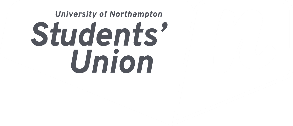 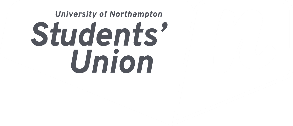 Student Council 11 October 2018MAIN COUNCIL BEGINSDeclaration of conflict of interest: Matters arising from the minutes not elsewhere on the agendaApologies received  Motions:Discussion PointsNoneBye-Law Amendments Societies Terms of Reference bye-law amendment Policy Proposals Food Bank PolicyOfficer Mandates None. Trustee report  Finance reportGreen Impact Report - noneOfficer reports President – Raf Garcia-KrailingVP Union Development – Ryan Bradshaw VP Education – Gemma LovegroveVP Welfare – Shangyin Ji Sports Officer – Alex Lopez Societies Officer – Jessica Burnside – NONE SUBMITTEDBlack and Minority Ethnic (BME) Students’ Officer – vacant role Disabled Students’ Officer – James Morrell Entertainments Officer – Chris WatkinsEthics and Environment Officer – vacant role International Students’ Officer – Imane Tiahi  - NONE SUBMITTEDLesbian, Gay, Bisexual, Transgender, Queer (LGBTQ) Students’ Officer – Jack Hill – NONE SUBMITTEDMature Students’ Officer – Jonathon Vobe Postgraduate Students’ Officer – vacant role Women’s Officer - vacant role Changemaker Officer – on leave Committee meetings (ratify minutes)Education Committee – none submittedAU Committee Societies Committee – none submittedVolunteer and Social Enterprise Committee Any other BusinessReminder of Council dates: 11 Oct15 Nov 6 Dec17 Jan21 Feb14 March2 May These are ALL at the Engine Shed unless communicated otherwise nearer the time. 